Комунальний заклад«Степнянська загальноосвітня школа І-ІІІ ступенів Слобожанської селищної ради»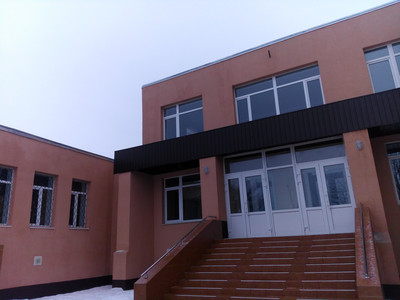 Наша адреса: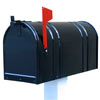 Україна, 52021Дніпропетровська область, Дніпровський районс.Степове,вул. Робоча, 12Наш телефон: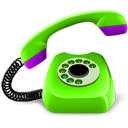 8(0562)7125-147Наш e-mail: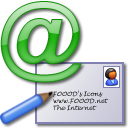 stepnyanka@gmail.com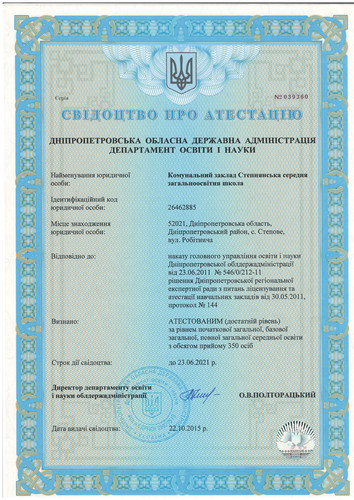 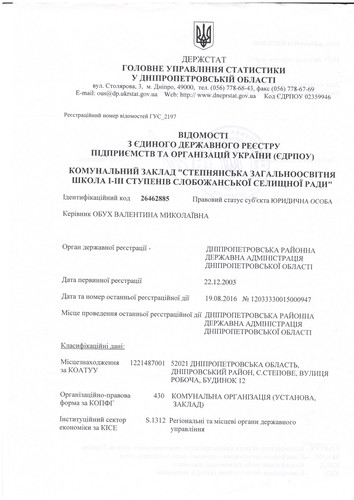 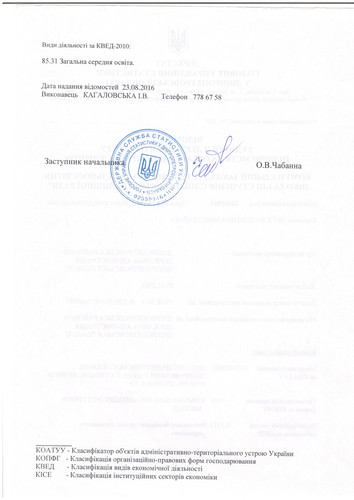 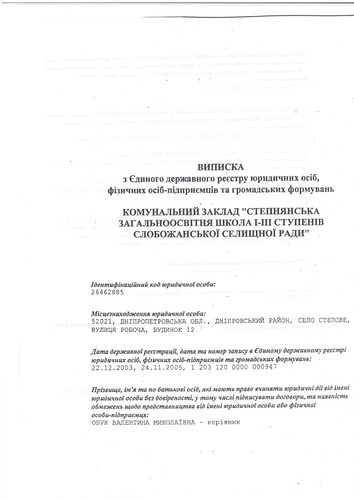 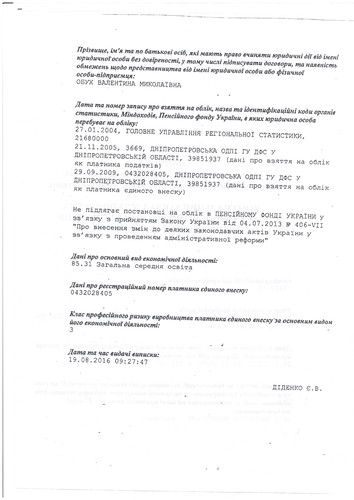 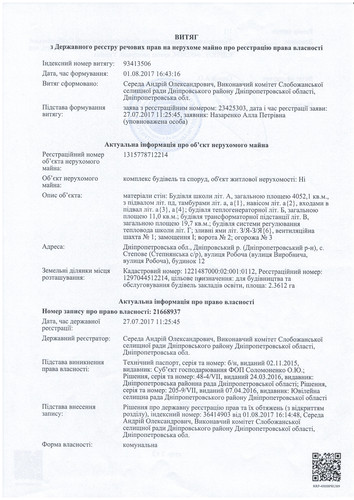 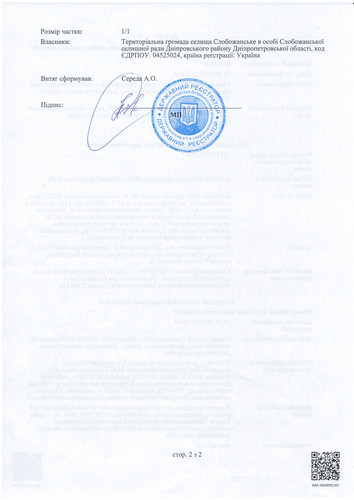 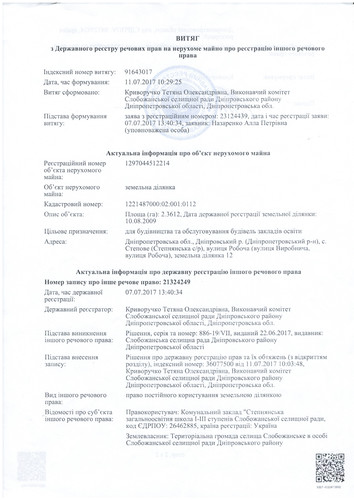 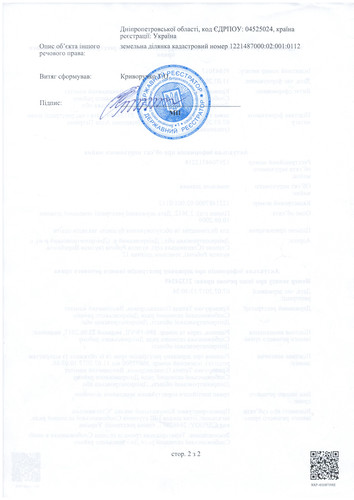 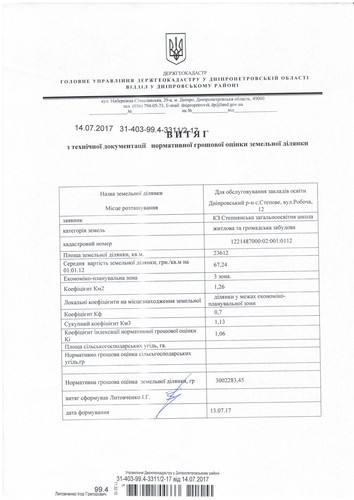 